ГеометріяТема: формули для обчислення довжини між двома точкамиДовжина вектораДовжина вектора (абсолютна величина, або модуль) – довжина відрізка, що зображує вектор. Позначення: .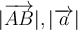 Довжина вектора у просторі     Якщо є вектор, то = , де  – модуль вектора,  – його координати.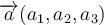 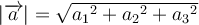 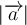 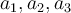      Одиничним називається вектор , у якого .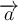 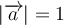      Нульовим називається вектор , у якого початок і кінець збігаються. Нульовий вектор не має визначеного напрямку, а його модуль дорівнює нулю.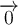      Задача 1. Знайдіть координати і довжини векторів  і , якщо А(2;-3;-1), В(-4;-8;5), С(3;1;-2).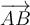 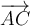 Розв’язання ( - 4 - 2; - 8 - ( - 3);5 - ( - 1)) =  ( - 6; - 5;6)]; (3 - 2;1 - ( - 3); - 2 - ( - 1)) = (1;4; - 1)]; = ;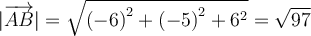  = .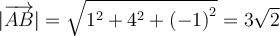      Відповідь: , ,\, .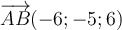 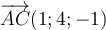 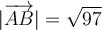 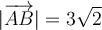 Питання для фронтальної бесіди.Що називається вектором? ( вектором називається напрямлений відрізок )Як позначається вектор? ( або однією малою латинською або двомавеликими латинськими буквами з символом у вигляді вектора.)Що називається довжиною вектора? ( довжиною вектора є довжина відповідногойому відрізка.)Які вектори називаються рівними? ( рівним називаються вектори, які маютьоднакові довжини і є співнапрямленими.)Що називається сумою векторів ?Що називається добутком вектора на деяке число λ?Який вектор називається нульовим? ( нульовим вектором називається вектор,початок і кінець якого співпадають, його довжина дорівнює нулю. )Які вектори називаються колінеарними? ( колінеарними називаються вектори, які лежать на одній прямій або паралельних прямих. Координати колінеарних векторів пропорційні.)Самостійна робота.1. Дано точки А (1; 0; - 2), В (-2; 1; 3) і вектор С (1; 0; - 2) . Знайдіть:а) координати вектораб) абсолютну величину вектора(довжину)в) координати суми векторів АВ і ВС .2. Знайдіть довжину вектора 2а+3с, якщо а (3; 1; 0), с (0; 1; -1).